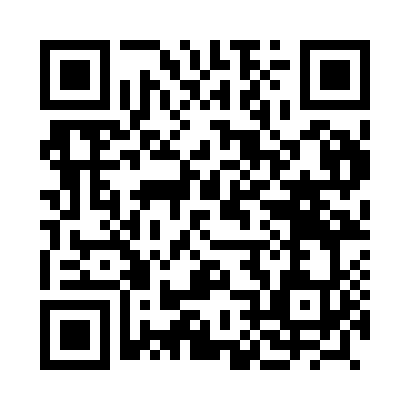 Prayer times for Talara, PeruWed 1 May 2024 - Fri 31 May 2024High Latitude Method: NonePrayer Calculation Method: Muslim World LeagueAsar Calculation Method: ShafiPrayer times provided by https://www.salahtimes.comDateDayFajrSunriseDhuhrAsrMaghribIsha1Wed5:126:2412:223:446:207:282Thu5:126:2412:223:446:207:283Fri5:126:2412:223:446:207:274Sat5:126:2412:223:446:207:275Sun5:126:2412:223:446:207:276Mon5:126:2412:223:446:207:277Tue5:126:2412:223:446:197:278Wed5:126:2412:223:446:197:279Thu5:126:2412:213:446:197:2710Fri5:126:2412:213:446:197:2711Sat5:126:2412:213:446:197:2712Sun5:126:2412:213:446:197:2713Mon5:126:2412:213:446:197:2714Tue5:126:2412:213:446:197:2715Wed5:126:2412:213:446:197:2716Thu5:126:2412:213:446:197:2717Fri5:126:2412:223:446:197:2718Sat5:126:2512:223:446:197:2719Sun5:126:2512:223:446:187:2720Mon5:126:2512:223:456:187:2721Tue5:126:2512:223:456:187:2822Wed5:126:2512:223:456:197:2823Thu5:126:2512:223:456:197:2824Fri5:126:2512:223:456:197:2825Sat5:126:2612:223:456:197:2826Sun5:126:2612:223:456:197:2827Mon5:126:2612:223:456:197:2828Tue5:126:2612:223:466:197:2829Wed5:126:2612:233:466:197:2930Thu5:126:2612:233:466:197:2931Fri5:136:2712:233:466:197:29